Name   								  	Date  				Decompose each fraction into hundredths using area models.  Then, write the equivalent number sentence using decimals.
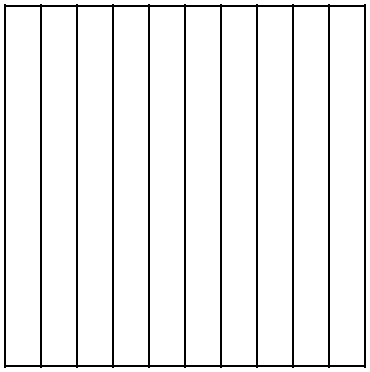 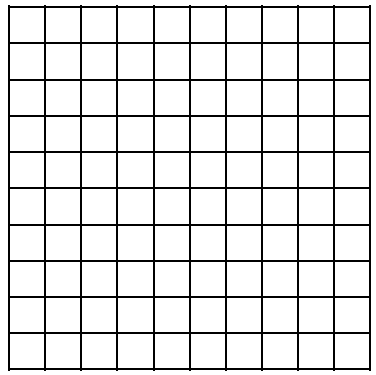 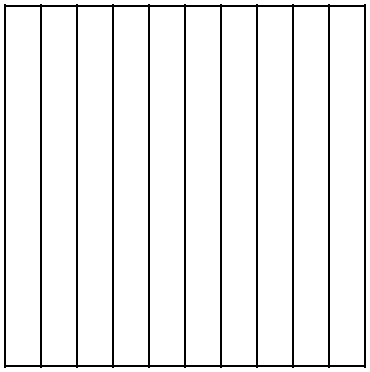 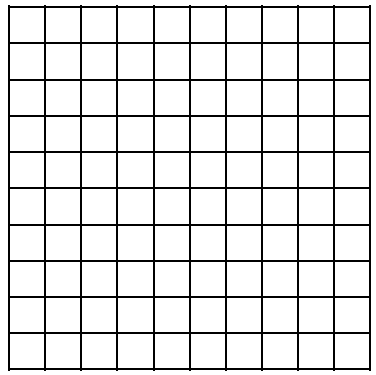 Decompose each fraction into hundredths.  Then, write the equivalent statement for each part using decimals.	d.	Several points are plotted on the number lines below.  Identify the decimal number associated with each point.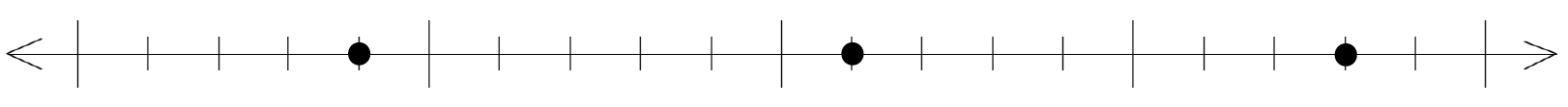 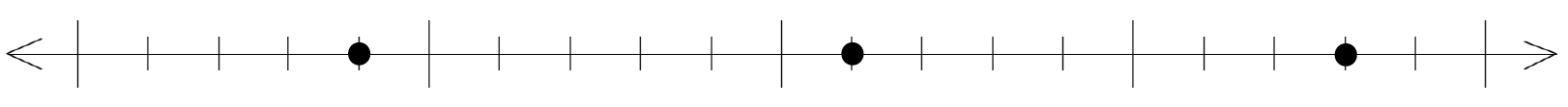 A.	______	B.	______	C.	______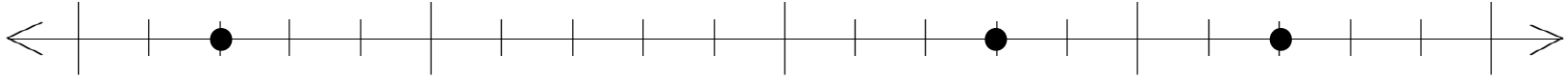 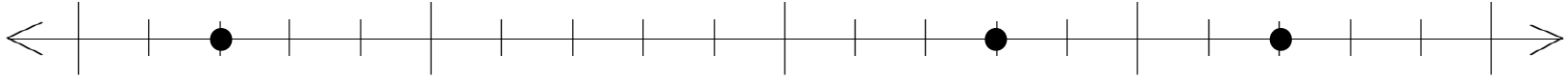 D.   ______	E.	_______	F.	______Use the symbols >, =, or < to compare the following.  Justify your conclusions using pictures, numbers, or words.0.02	       0.22	b.	0.6	          0.6017 tenths	1.7					d.   1.04	           0.38							f.   4.05	           3 tenths + 2 hundredths  	1 tenth + 13 hundredths8 hundredths + 7 tenths		6 tenths + 17 hundredthsSolve.Express your solution as a fraction of a meter.		0.3 m + 1.45 mExpress your solution as a fraction of a liter. 		1.7 L + 0.82 LExpress your solution as a fraction of a dollar. 		4 dimes 1 penny + 77 penniesSolve.	b.		d.		f.	Answer the following questions about a track meet.Jim and Joe ran in a relay race.  Jim had a time of 9.8 seconds.  Joe had a time of 10.32 seconds.  Together, how long did it take them to complete the race?  Record your answer as a decimal.The times of the 5 fastest runners were 7.11 seconds, 7.06 seconds, 7.6 seconds, 7.90 seconds, and 7.75 seconds.  Locate these times on the number line.  Record the times as decimals and fractions.  One has been completed for you.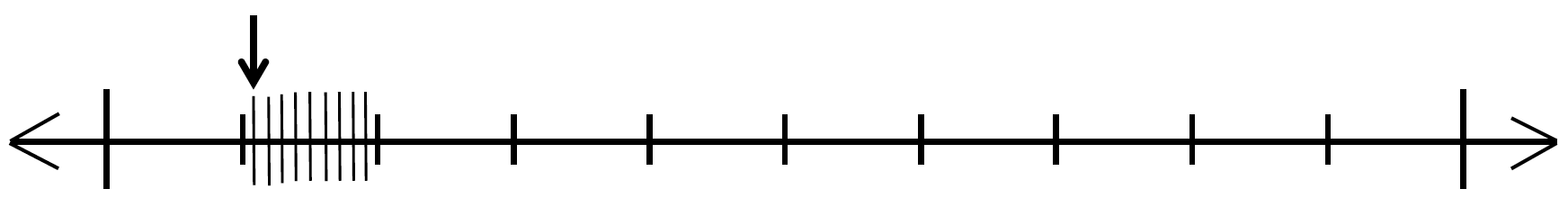 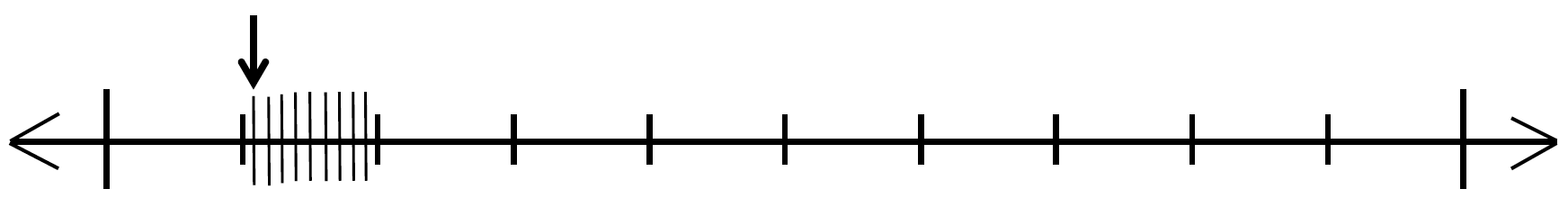 Natalie threw a discus 32.04 meters.  She threw 3.8 meters farther on her next throw.  Write a statement to compare the two distances that Natalie threw the discus using >, <, or =.At the concession stand, Marta spent 89 cents on a bottle of water and 5 dimes on a bag of chips.  Shade the area models to represent the cost of each item.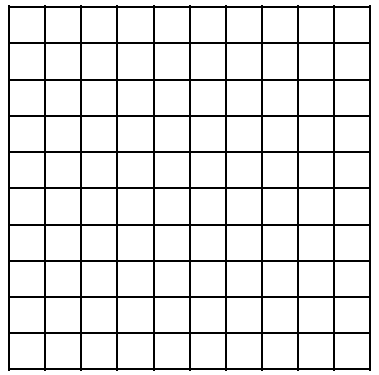 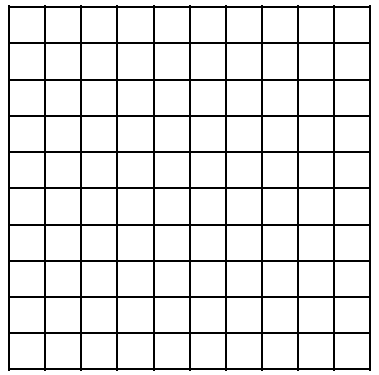 Write a number sentence in fraction form to find the total cost of a water bottle and a bag of chips.  After solving, write the complete number sentence in decimal form.Brian and Sonya each have a container.  They mark their containers to show tenths.  Brian and Sonya each fill their containers with 0.7 units of juice.  However, Brian has more juice in his container.  Explain how this is possible.Evaluating Student Learning OutcomesA Progression Toward Mastery is provided to describe steps that illuminate the gradually increasing understandings that students develop on their way to proficiency.  In this chart, this progress is presented from left (Step 1) to right (Step 4).  The learning goal for students is to achieve Step 4 mastery.  These steps are meant to help teachers and students identify and celebrate what the students CAN do now and what they need to work on next.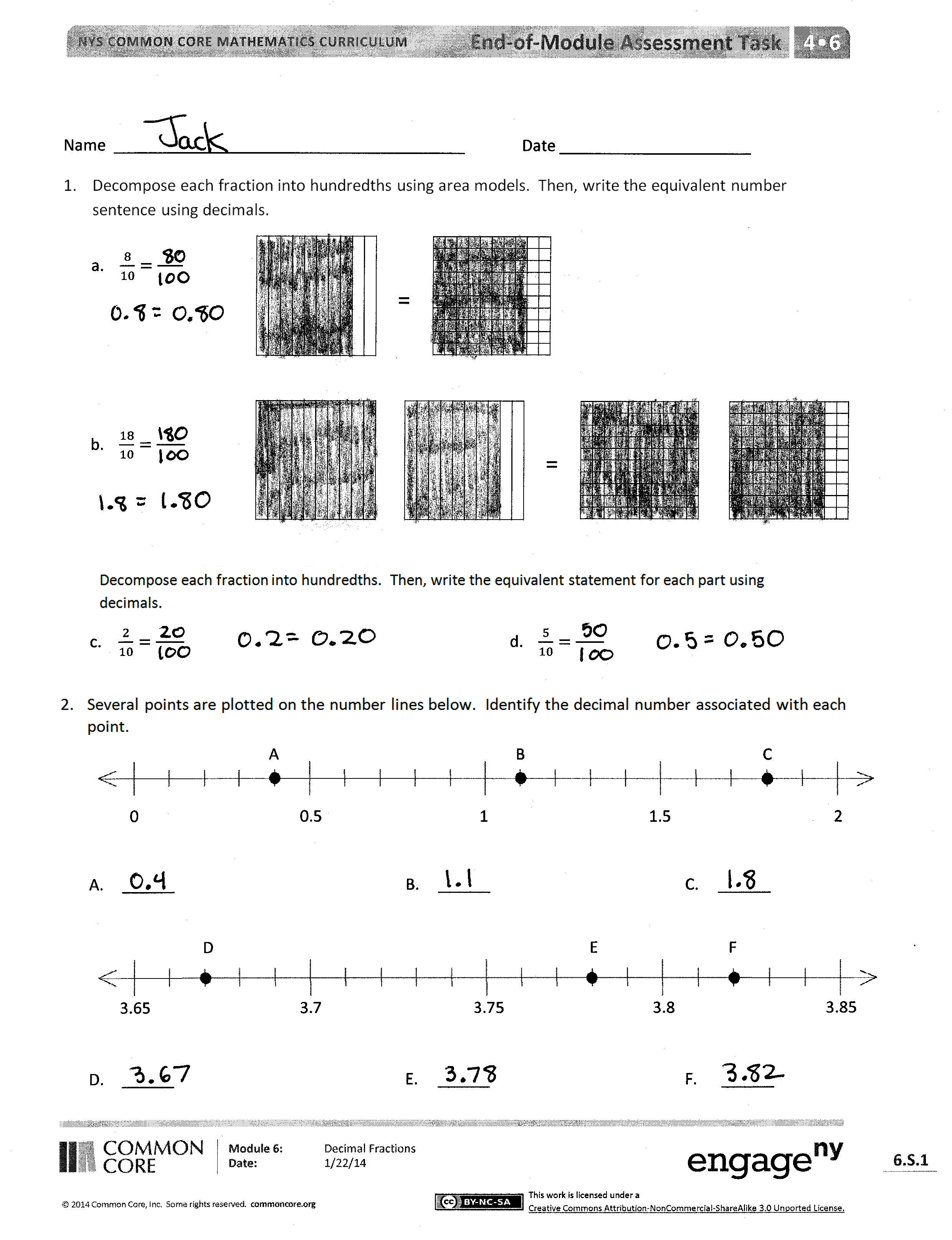 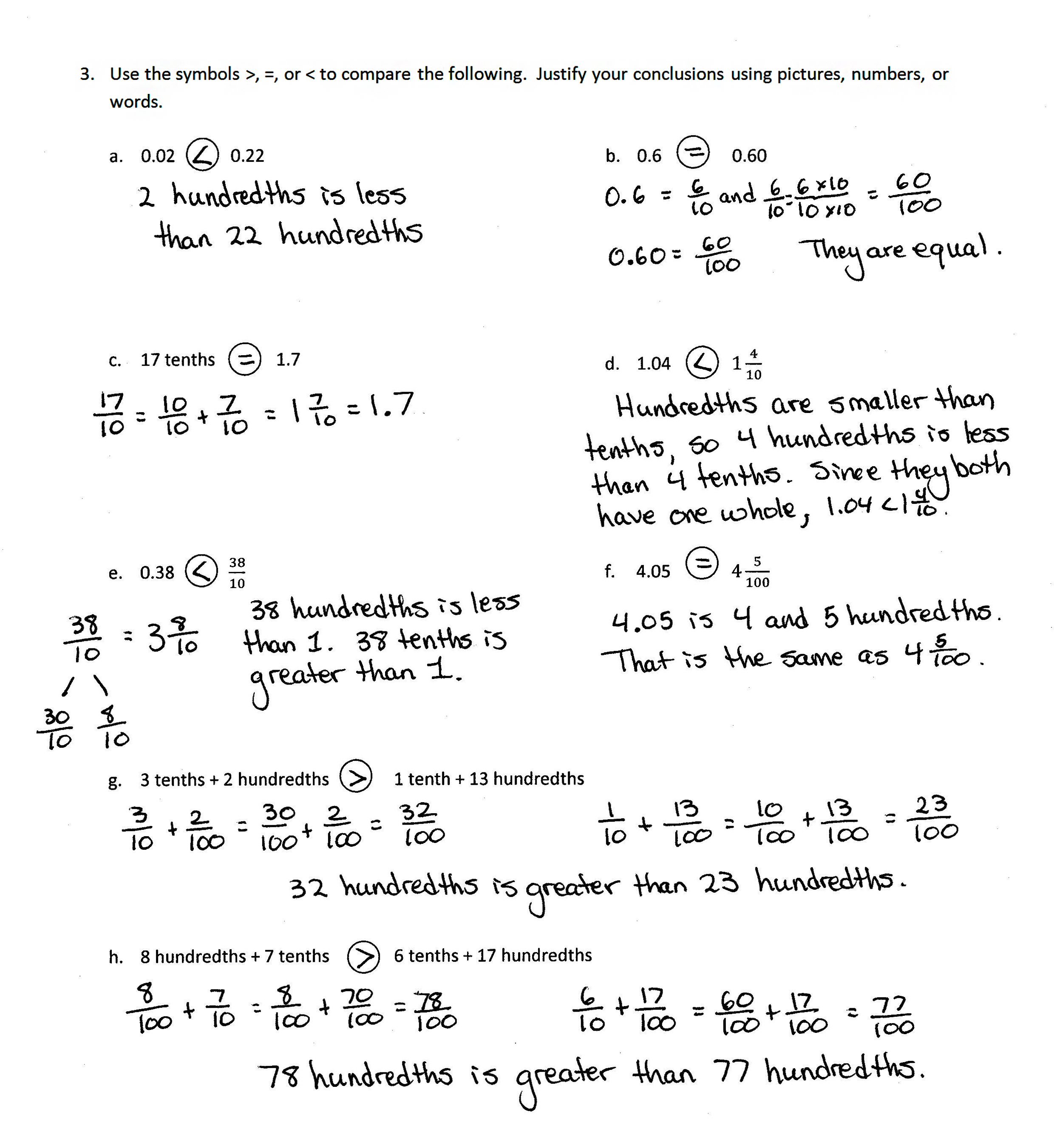 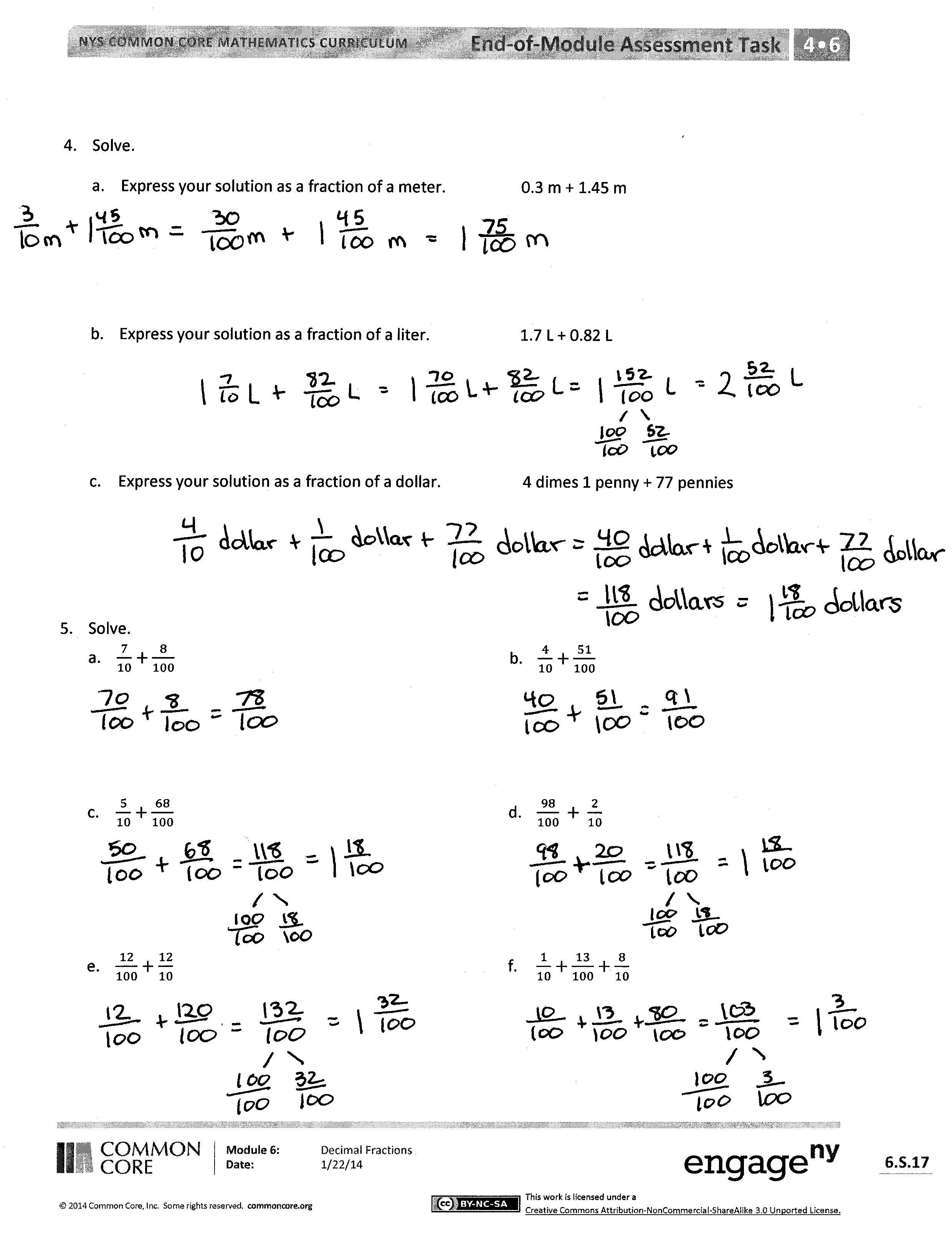 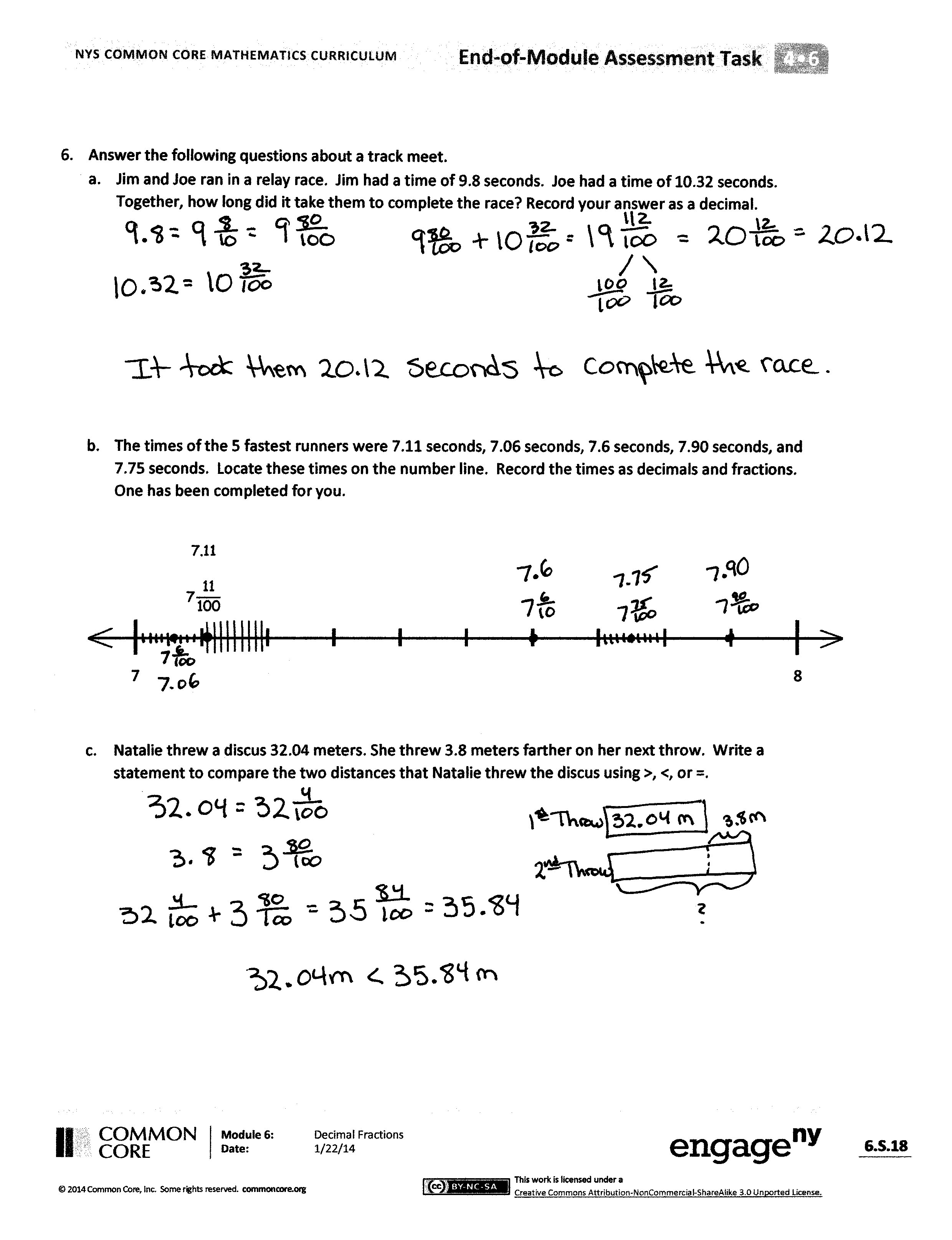 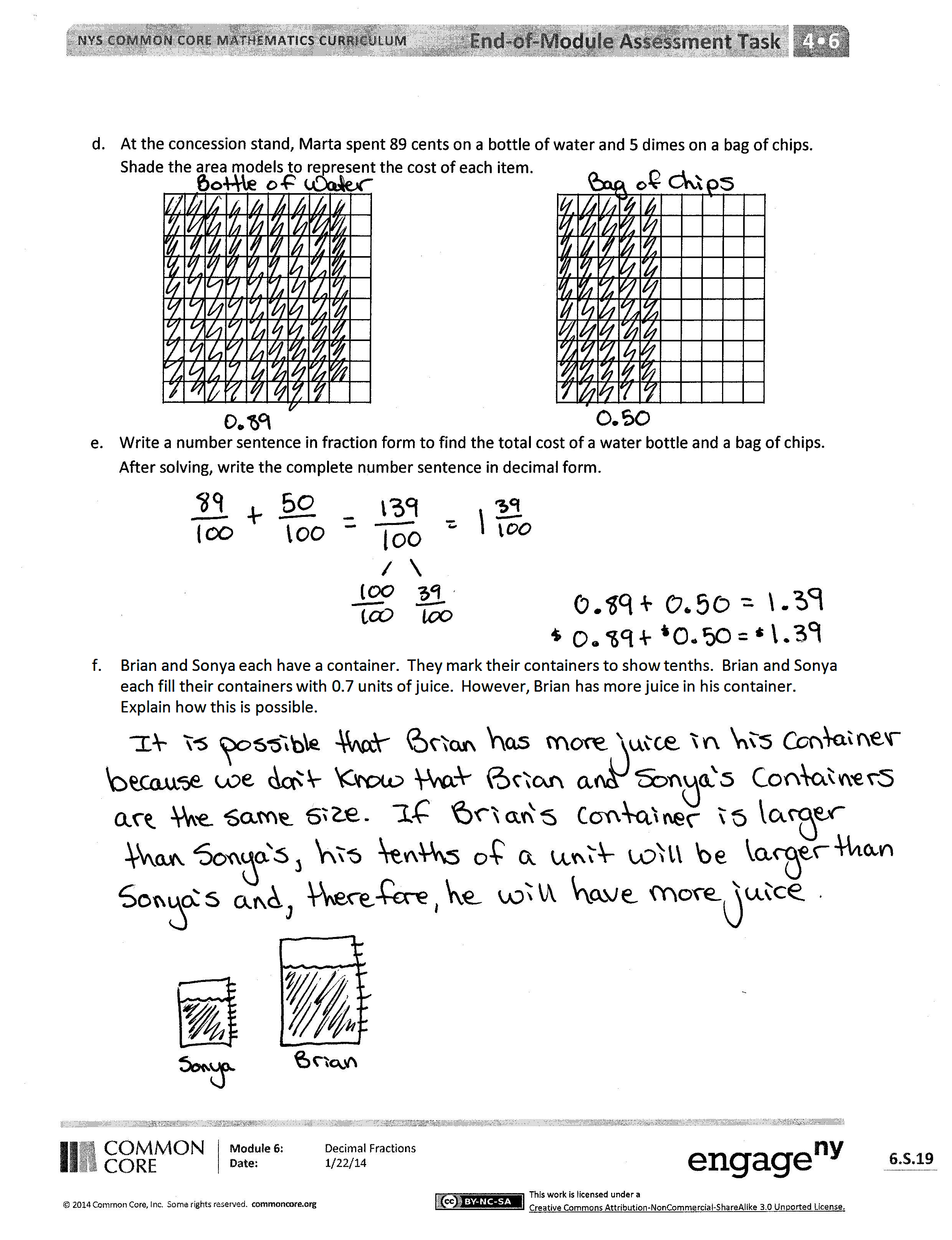 End-of-Module Assessment Task 	Topics A–EStandards Addressed Understand decimal notation for fractions, and compare decimal fractions.4.NF.5	Express a fraction with denominator 10 as an equivalent fraction with denominator 100, and use this technique to add two fractions with respective denominators 10 and 100.  For example, express 3/10 as 30/100, and add 3/10 + 4/100 = 34/100.  (Students who can generate equivalent fractions can develop strategies for adding fractions with unlike denominators in general.  But addition and subtraction with unlike denominators in general is not a requirement at this grade.)4.NF.6	Use decimal notation for fractions with denominators 10 or 100.  For example, rewrite 0.62 as 62/100; describe a length as 0.62 meters; locate 0.62 on a number line diagram.4.NF.7	Compare two decimals to hundredths by reasoning about their size.  Recognize that comparisons are valid only when the two decimals refer to the same whole.  Record the results of comparisons with the symbols >, =, or <, and justify the conclusions, e.g., by using a visual model.Solve problems involving measurement and conversion of measurements from a larger unit to a smaller unit.4.MD.2	Use the four operations to solve word problems involving distances, intervals of time, liquid volumes, masses of objects, and money, including problems involving simple fractions or decimals, and problems that require expressing measurements given in a larger unit in terms of a smaller unit.  Represent measurement quantities using diagrams such as number line diagrams that feature a measurement scale.A Progression Toward Mastery 	A Progression Toward Mastery 	A Progression Toward Mastery 	A Progression Toward Mastery 	A Progression Toward Mastery 	Assessment 
Task Item and Standards AssessedSTEP 1Little evidence of reasoning without a correct answer.(1 Point)STEP 2Evidence of some reasoning without a correct answer.(2 Points)STEP 3Evidence of some reasoning with a correct answer or evidence of solid reasoning with an incorrect answer.(3 Points)STEP 4Evidence of solid reasoning with a correct answer.(4 Points)1
4.NF.54.NF.6The student answers fewer than two parts correctly. The student answers two parts correctly.The student correctly answers three of the four parts of the question, showing solid reasoning.  ORThe student answers all parts correctly without correctly modeling on the place value charts.The student correctly uses the area models to represent: = ; 0.8 = 0.80 = ; 1.8 = 1.80 = ; 0.2 = 0.20d.	 = ; 0.5 = 0.5024.NF.6The student correctly answers two or fewer parts of the question.The student correctly answers three parts of the question. The student correctly answers four or five parts of the question.The student correctly answers:0.41.11.8d.     3.673.783.8234.NF.64.NF.7The student answers four or fewer parts of the question correctly with little to no reasoning.The student correctly answers four or five parts of the question, providing evidence of some reasoning.The student correctly answers six or seven parts of the question, with solid reasoning for each part correct.  ORThe student correctly solves all parts but does not provide solid reasoning for one or two parts. The student correctly answers and reasons correctly using pictures, numbers, or words for each part:<==<<=>>44.NF.5The student correctly answers one or no parts.The student correctly answers two parts of the question but does not include the units or provide ample evidence of reasoning.The student correctly answers two of the three parts of the question, providing solid evidence or reasoning.  ORThe student solves all three parts correctly, providing only some or partially correct reasoning.The student correctly answers: meters liters dollars54.NF.5The student correctly answers two or fewer parts of the question.The student correctly answers three or four of the six parts of the question.The student correctly answers five of the six parts of the question.The student correctly answers: or 1  or 1  or 1  or 164.NF.54.NF.64.NF.74.MD.2The student correctly answers fewer than three problems, providing little to no reasoning.The student correctly answers three or four of the six problems, providing some reasoning.The student correctly answers five of the six problems with solid reasoning.  ORThe student answers all six parts correctly but provides less than solid evidence in no more than two parts.The student correctly:Answers 20.12 seconds.Plots the times on the number line and records each time as a decimal and fraction.Answers  m <  m; or 32.04 m < 35.84 m.Shades each area model representing each item.+  = ; $1.39Reasons that Brian’s container of juice is larger, and, therefore, each tenth unit will fill more juice than Sonya’s container.  Comparing is only valid when the unit whole is the same.  The containers’ unit wholes were of different sizes.